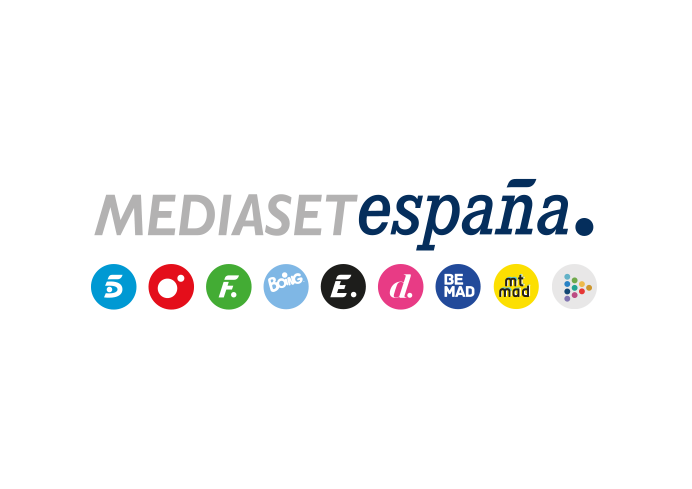 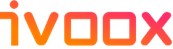 Madrid, 19 de abril de 2023‘Horizonte’ se incorpora al catálogo de podcasts iVoox Originals tras el acuerdo con Mediterráneo Mediaset España GroupSe amplía la colaboración iniciada con las emisiones en audio de ‘Cuarto Milenio’ y ‘Milenio Live’.Iker Jiménez: “Horizonte’ se ha ido fortificando y ha ido analizando este peregrinar asombroso que es la actualidad y además, ahora se encuentra en este formato de audio, que yo creo que es muy válido porque el consumo del podcast está in crescendo”.Mediterráneo e iVoox, plataforma líder de podcasts en español, han firmado un acuerdo por el que ‘Horizonte’, programa que Iker Jiménez conduce en el prime time de los jueves en Cuatro y galardonado con la Antena de Oro 2022, se suma a iVoox Originals, su catálogo de podcasts en exclusiva. El podcast de ‘Horizonte’, espacio que aúna periodismo de investigación, análisis en profundidad de temas de rigurosa actualidad y la opinión de expertos, incluye los episodios completos de cada entrega y, además, fragmentos de los temas analizados, para poder ser consumidos en cualquier momento y lugar.Iker Jiménez, director y presentador de ‘Horizonte’, afirma que “el programa nació a raíz de esa terrible enfermedad que asoló al mundo y a nuestro país, luego se ha ido fortificando y ha ido analizando este peregrinar asombroso que es la actualidad y además, ahora se encuentra en este formato de audio, que yo creo que es muy válido porque el consumo del podcast está in crescendo. El mérito es de las personas versadas en cada campo, especialistas que saben de lo que hablan y cada uno puede escucharlo mientras corre, está en el gimnasio, conduce o en el lugar que quiera. Por tanto, es llevar el mensaje de un programa irreverente en parte, contestatario también, pero sobre todo libre”.Además, explica que “en ‘Horizonte’ nos gusta ser independientes y nos gusta que el espectador también aprenda con nosotros cada día porque en este mundo tan complicado siempre hay algo notable que apuntar, que comprender, que conocer y esa es nuestra obligación. Es otra ‘Nave del misterio’ distinta y yo espero que los amigos de iVoox la disfruten tanto como yo cuando me pongo al frente y digo ‘esta noche no sé qué va a pasar, pero sé que algo que no me va a dejar indiferente va a ser comprendido por mí’ y yo creo que eso hoy en día es un auténtico milagro”.En el catálogo de iVoox también figuran ‘Cuarto Milenio’ y ‘Milenio Live’. ‘Cuarto Milenio’, espacio dirigido y presentado por Iker Jiménez en el que el misterio, lo desconocido, la divulgación, el aprendizaje y el análisis de un amplio abanico de temas forman parte de su ADN, integra desde hace años el catálogo de iVoox Originals y figura en el Top 10 de los podcasts más escuchados de la plataforma con un promedio del 770.000 escuchas al mes. También forma parte de este catálogo todo el contenido emitido a través de ‘Milenio Live’, el canal digital de Iker Jiménez y Carmen Porter para Mediaset España. Realizado y producido en el hogar de ambos periodistas, abordaba historias de misterio, enigmas y experiencias paranormales y todavía hoy, tras su conclusión, sigue sumando escuchas de sus episodios.Sobre iVooxiVoox es la plataforma líder de podcast y radio en español. Fundada en 2010, lleva más de 10 años ayudando a desarrollar el ecosistema del podcasting en España y Latinoamérica. Además, es pionera en potenciar la monetización en el mundo del podcast hispanohablante, siendo la única plataforma que permite al podcaster generar ingresos y crecer en audiencia a la vez. Cuenta con más de 5 millones de usuarios únicos al mes, más de 70 millones de episodios disponibles y más de 75 millones de escuchas al mes, con una calificación de 4.7 en las principales tiendas de aplicaciones. iVoox dispone del mayor catálogo en español, con más de 1,3 millones de podcasts disponibles en 50 idiomas distintos, de los cuales más de 420.000 son en castellano. Cuenta con una amplia oferta de contenidos entre las que destacan iVoox Originals, el mayor catálogo de podcasts exclusivos y gratuitos en español, con más de 200 shows; e iVoox Plus, un servicio de suscripción con más de 60.000 episodios exclusivos de pago y más de 15.000 audiolibros.Web: http://www.ivoox.com App Android: https://play.google.com/store/apps/details?id=com.ivoox.app&hl=esApp iOS: https://itunes.apple.com/es/app/ivoox-podcast/id542673545?mt=8     App Huawei: https://appgallery.huawei.com/#/app/C102147939  Sobre Mediaset EspañaEntre los canales del grupo audiovisual Mediaset España se encuentran Telecinco, todo un referente de la televisión comercial generalista en abierto desde hace más de 30 años y líder del público cualitativo; Cuatro, canal generalista con innovadoras propuestas de producción propia y excelente perfil comercial; Energy, líder de las televisiones temáticas con una propuesta de ficción internacional; Factoría de Ficción, segundo canal temático más visto y el preferido por los jóvenes de 13 a 24 años; Divinity, temático femenino líder; Boing, la televisión infantil más vista entre los niños; y Be Mad, canal de cine en HD. En el ámbito digital cuenta con las plataformas de contenidos Mitele, con toda la oferta de Mediaset España en directo y a la carta; Mtmad, canal de vídeos nativos digitales; y Mitele PLUS, plataforma de suscripción con contenidos exclusivos, canales premium de cine, ficción y deportes, además de toda la oferta de Mitele. La compañía ha potenciado su marca en la distribución, venta y producción de contenidos a terceros a través Mediterráneo Mediaset España Group, filial a través de la cual sus contenidos están presentes en casi 200 territorios de todo el mundo. Web: http://www.mediaset.esTwitter, Facebook e Instagram: @mediasetcom 